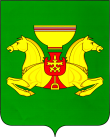 Об утверждении Муниципальнойпрограммы «Улучшение условий и охраны труда в муниципальномобразовании Аскизский район»	В соответствии с постановлением Администрации Аскизского района Республики Хакасия от 20.08.2018 № 722-п «Об утверждении порядка разработки, утверждения, реализации и проведения оценки эффективности реализации Муниципальных программ», руководствуясь ст. ст. 35, 40 Устава муниципального образования Аскизский район от 20.12.2005 года, Администрация Аскизского района Республики Хакасия постановляет:Утвердить прилагаемую Муниципальную программу «Улучшение условий и охраны труда в муниципальном образовании Аскизский район».Постановление Администрации Аскизского района Республики Хакасия от 08.11.2016 г.№ 1078-п «Об утверждении Муниципальной программы «Улучшение условий и охраны труда в муниципальном образовании Аскизский район на 2017-2020 годы» считать утратившим силу с 01.01.2021 года.Направить настоящее постановление для опубликования в редакцию газеты «Аскизский труженик» и разместить на официальном сайте Администрации Аскизского района в разделе «Муниципальные программы».Глава Администрации                                                                        А.В.ЧелтыгмашевУтвержденаПостановлением Администрации Аскизскогого района Республики Хакасияот 12.08.2020     № 513-пПАСПОРТ Муниципальной программы «Улучшение условий и охраны труда в муниципальном образовании Аскизский район»Общая характеристика	Муниципальная программа «Улучшение условий и охраны труда в муниципальном образовании Аскизский район» разработана  на основании:- Трудового Кодекса РФ;- Закона Республики Хакасия от 21.02.2006 года № 1-ЗРХ «Об охране труда в Республике Хакасия».- Закона Республики Хакасия от 27.09.2007 года № 60-ЗРХ «О наделении органов местного самоуправления муниципальных районов и городских округов Республики Хакасия отдельными государственными полномочиями в области охраны труда».На территории Аскизского района зарегистрировано  329 предприятий, в том числе 17 малых предприятий. Среднесписочная численность работников 5543 человек. Количество зарегистрированных индивидуальных предпринимателей – 627.К сожалению, не на всех предприятиях уделяется должного внимания вопросам охраны труда.Только на 15 предприятиях введены специалисты по охране труда. В основном эти предприятия железнодорожного транспорта и крупные предприятия.Обязанность по обеспечению  безопасных условий  и охраны труда  возлагается  на работодателя:  качественное проведение специальной оценки условий труда  в соответствии с законодательством о специальной оценке условий труда, снижение производственного травматизма  и профессиональной заболеваемости,  установление правильных льгот и компенсаций для работников. В сфере строительства, торговли,  сельского хозяйства и индивидуальных предпринимателей работа по специальной оценке условий  труда   является недостаточной. Специальная оценка условий труда представляет собой широкий комплекс мероприятий по улучшению условий труда на рабочих местах, профилактику производственного травматизма и профессиональной заболеваемости. Основной задачей Администрации Аскизского района по проведению специальной оценки  условий труда являются координация и контроль проведения соответствующих работ организациями и учреждениями, мониторинг объемов и временных показателей проведения аттестационных мероприятий, оказание методической помощи организациям и учреждениям, в том числе в определении аккредитованных организаций, оказывающих услуги по специальной оценке условий труда.	 На 01.01.2020 года не провели специальную оценку условий труда 42 предприятия и 116 индивидуальных предпринимателей.За 3 предшествующих года на территории Аскизского района зарегистрировано 5 несчастных случаев, в том числе 1 случай со смертельным исходом.Наибольшее количество несчастных случаев на производстве происходит в результате неудовлетворительной организации производства работ со стороны непосредственных руководителей данных работ. На втором месте стоят несчастные случаи, которые происходят в результате нарушений трудовой и производственной дисциплины, в том числе нахождение пострадавшего в состоянии алкогольного опьянения. Значительную часть несчастных случаев со смертельным исходом составляют случаи, произошедшие в результате нарушений Правил дорожного движения участниками дорожного движения, которые происходят во время исполнения ими трудовых обязанностей. Все перечисленные причины являются следствием общего состояния условий и охраны труда в организациях, которое продолжает оставаться сложным.Ежегодно проводятся  обучение и проведена проверка знаний по охране труда  у руководителей и  специалистов различного уровня. За три года обучено 132 работника.Необходимо отметить, что экономической проблемой охраны труда является недостаточное финансирование мероприятий по улучшению условий и охраны труда.2. Приоритеты муниципальной политики в сфере реализации муниципальной программы, цель и задачиОсновной целью программы является разработка комплекса взаимосвязанных мер правового, социально-экономического, технического, организационного и учебно-профилактического характера, направленных на реализацию государственной политики в области охраны труда.Основные задачи Программы:- снижение производственного травматизма, профессиональной заболеваемости, улучшение состояния условий и охраны труда в организациях района;- создание условий, обеспечивающих сохранение жизни и здоровья работников в процессе их трудовой деятельности;- развитие и повышение эффективности системы государственного управления охраной труда в Аскизском районе;- непрерывная подготовка и повышение качества обучения работников по охране труда.- информационное обеспечение и пропаганда охраны труда;-развитие и повышение эффективности системы государственного управления охраной труда в Аскизском районе;- оказание организациям района, в первую очередь муниципальным бюджетным организациям, методической и практической помощи по охране труда;- формирование общественного мнения о необходимости и важности решения проблем, связанных с улучшением условий и охраны труда;- улучшение информационного обеспечения системы государственного управления охраной труда.- проведение мониторинга условий и охраны труда.Сроки и этапы реализации	Сроки реализации Муниципальной программы «Улучшение условий и охраны труда в муниципальном образовании Аскизский район» 2021-2025 годы.Перечень программных мероприятийМероприятия Муниципальной программы «Улучшение условий и охраны труда в муниципальном образовании Аскизский район» определены на основе анализа состояния охраны труда в Аскизском районе, проведенного Администрацией Аскизского района Республики Хакасия.Программа реализуется как комплекс взаимосвязанных между собой мероприятий, эффект от реализации которых в сумме должен проявиться не только в охватываемых программе сферах, но и во всей экономике Аскизского района.Система программных мероприятий объединяет работы по следующим направлениям:- улучшение условий и охраны труда на производстве;- организационное, методическое и информационное, профессиональное образование, пропаганда.Мероприятияпо реализации Муниципальной программы «Улучшение условий охраны труда в муниципальном образовании Аскизский район»Обоснование ресурсного обеспеченияФинансирование Программы осуществляется из следующих источников:- средства организаций и учреждений, предусмотренные на мероприятия по улучшению условий и охраны труда.- средства бюджета муниципального образования Аскизский район на мероприятия, посвященные Всемирному дню охраны труда. Перечень целевых показателейЦелевые показатели:Управление и контроль за реализацией программыУправление механизмом реализации Программы и контроль за ходом ее выполнения осуществляется ответственным исполнителем Администрации Аскизского района Республики Хакасия.Ответственный исполнитель Программы вносит в установленном порядке предложения по уточнению мероприятий Программы с учетом складывающейся социально-экономической ситуации.Оценка эффективности Муниципальной программы «Улучшение условий и охраны труда в муниципальном образовании Аскизский район»Оценка эффективности в соответствии с постановлением Администрации Аскизского района Республики Хакасия от 20.08.2018 г. № 722-п «Об утверждении порядка разработки, утверждения, реализации и проведения оценки эффективности реализации Муниципальных программ».РОССИЙСКАЯ  ФЕДЕРАЦИЯАДМИНИСТРАЦИЯАСКИЗСКОГО  РАЙОНА РЕСПУБЛИКИ  ХАКАСИЯРОССИЙСКАЯ  ФЕДЕРАЦИЯАДМИНИСТРАЦИЯАСКИЗСКОГО  РАЙОНА РЕСПУБЛИКИ  ХАКАСИЯРОССИЯ  ФЕДЕРАЦИЯЗЫХАКАС  РЕСПУБЛИКАЗЫНЫНАСХЫС  АЙМАFЫНЫНУСТАF-ПАСТААРОССИЯ  ФЕДЕРАЦИЯЗЫХАКАС  РЕСПУБЛИКАЗЫНЫНАСХЫС  АЙМАFЫНЫНУСТАF-ПАСТАА  ПОСТАНОВЛЕНИЕ  ПОСТАНОВЛЕНИЕ  ПОСТАНОВЛЕНИЕот 12.08.2020с.Аскизс.Аскизс.Аскиз                 № 513-п1.Ответственный исполнительАдминистрация Аскизского района Республики Хакасия2.СоисполнителиНет3.ПодпрограммыНет4.ЦельРеализация государственной политики в области охраны труда в пределах полномочий органов местного самоуправления5.ЗадачиСнижение производственного травматизма и профессиональных заболеваний, улучшение состояния условий и охраны труда в организациях района.6.Целевые показатели1. Специальная оценка условий труда.2. Обеспечение безопасных и здоровых условий труда работников и мер по оздоровлению и улучшению этих условий.7.Этапы и сроки реализации2021-2025 годы8.Объемы бюджетных ассигнованийСредства организаций и учреждений района.9.Ожидаемые результаты реализации1.Специальная оценка условий труда.2.Снижение производственного травматизма (до 1%), ежегодно к предыдущему году3.Снижение профессиональной и общей заболеваемости (до 1%), ежегодно к предыдущему году№ п/пПеречень мероприятийИсполнители ПрограммыСрок исполненияОбъем финансирования, тыс.руб.Объем финансирования, тыс.руб.Объем финансирования, тыс.руб.1.Разработка нормативных правовых документов по охране труда на основе федеральных и республиканских законовАдминистрация Аскизского района Республики ХакасияВ течение 2021-2025 гг.Не требуетсяНе требуетсяНе требуется2.Оказание методической и консультационной помощи специалистам по охране труда организацийАдминистрация Аскизского района Республики ХакасияВ течение 2021-2025 гг.Не требуетсяНе требуетсяНе требуется3.Разработка программ и планов мероприятий по улучшению условий и охраны труда в организациях районаРуководители организаций, Администрация Аскизского района Республики Хакасия, Профессиональные союзыВ течение 2021-2025 гг.Средства организацийСредства организацийСредства организаций4.Разработка и обновление инструкций по охране труда в организациях районаРуководители организацийПо мере необходимостиСредства организацийСредства организацийСредства организаций5.Организация обучения руководителей и специалистов по охране трудаАдминистрация Аскизского района Республики Хакасия, Руководители организацийПо мере необходимостиСредства организацийСредства организацийСредства организаций6.Проведение семинаров, совещаний по вопросам охраны трудаАдминистрация Аскизского района Республики ХакасияВ течение 2021-2025 гг.Не требуетсяНе требуетсяНе требуется7.Проведение заседаний трехсторонней комиссии по регулированию социально-трудовых отношенийАдминистрация Аскизского района Республики ХакасияВ течение 2021-2025 гг.Не требуетсяНе требуетсяНе требуется8.Создание служб охраны труда в организациях района с численность работников более 50 человекРуководители организацийВ течение 2021-2025 гг.Средства организацийСредства организацийСредства организаций9.Проведение предварительных (при поступлении на работу) и периодических медицинских осмотров работников, занятых на тяжелых работах с вредными и (или) опасными условиями трудаРуководители организацийПостоянноСредства организацийСредства организацийСредства организаций10.Обеспечение работников средствами индивидуальной защитыРуководители организацийПостоянноСредства организацийСредства организацийСредства организаций11.Оборудование санитарно-бытовых помещений, обеспечение работников медицинскими аптечками, укомплектованными набором лекарственных средств и препаратов для оказания первой медицинской помощиРуководители организацийВ течение 2021-2025 гг.Средства организацийСредства организацийСредства организаций12.Проведение специальной оценки условий трудаРуководители организацийВ течение 2021-2025 гг.Средства организацийСредства организацийСредства организаций13.Проведение обследований состояния охраны труда в организациях совместно с органами государственного надзора и контроляАдминистрация Аскизского района Республики Хакасия, Органы государственного надзора и контроля (по согласованию)В течение 2021-2025 гг.Не требуетсяНе требуетсяНе требуется14.Рассмотрение грубого нарушения организациями требований охраны труда на межведомственной комиссии по охране трудаАдминистрация Аскизского района Республики ХакасияВ течение 2021-2025 гг.Не требуетсяНе требуетсяНе требуется15.Информация о состоянии условий и охраны труда на территории Аскизского районаАдминистрация Аскизского района Республики ХакасияВ течение 2021-2025 гг.Не требуетсяНе требуетсяНе требуется16.Освещение в средствах массовой информации вопросов охраны трудаАдминистрация Аскизского района Республики ХакасияВ течение 2021-2025 гг.Не требуетсяНе требуетсяНе требуется17.Проведение в организациях Дней охраны трудаРуководители организацийВ течение 2021-2025 гг.Не требуетсяНе требуетсяНе требуется18.Организация и проведение мероприятий, посвященных Всемирному дню охраны трудаРуководители организацийВ течение 2021-2025 гг.20212022202318.Организация и проведение мероприятий, посвященных Всемирному дню охраны трудаРуководители организацийВ течение 2021-2025 гг.5,0 тыс. руб.6,0 тыс.руб.7,0 тыс.руб.Показатели 20212022202320242025Специальная оценка условий труда600650700750800Снижение производственного травматизма к предыдущему годудо 1%до 1%до 1%до 1%до 1%Снижение профессиональной и общей заболеваемости к предыдущему годудо 1%до 1%до 1%до 1%до 1%